Liceul Tehnologic T.F.,,Anghel Saligny’’ – Simeria                  Anul școlar 2020 - 2021Structura: Școala Gimnazială ,,Sigismund Toduță’’                                        30.06.2021                                                                                                                   Clasa a VI – a CExamen pentru încheierea situației școlare la disciplina opțională,,Complemente de matematică’’Biletul nr. 1Se acordă 1 punct din oficiuSubiectul I. ( 4 puncte)1) A zecea zecimală din scrierea numărului rațional a = 3,2(15) este: A) 1;    B) 5;    C) 2.2) Dacă în cercul C(O, r), r = 5 cm, razele OA și OB formează un unghi cu măsura de 60°,Atunci lungimea coardei AB este egală cu: A) 10 cm;   B) 2,5 cm;   C) 5 cm.Subiectul al II – lea. ( 5 puncte) 1) În reprezentarea de mai jos, sunt prezentate rezultatele obținute de elevii unei clase la un test.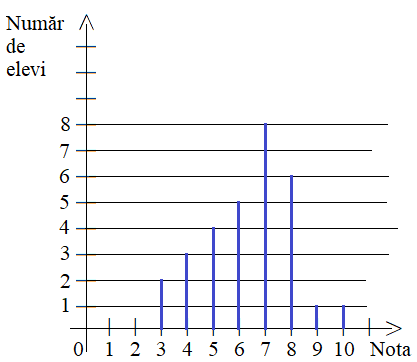 Determinați: a) efectivul clasei;   b) media notelor elevilor.2) Aflați lungimea diagonalei dreptunghiului înscris în cercul C(O, r), r = 10 cm.         Președinte,                                                                 Profesori examinatori                                                                                            1. Cosma TeodoraLiceul Tehnologic T.F.,,Anghel Saligny’’ – Simeria                  Anul școlar 2020 - 2021Structura: Școala Gimnazială ,,Sigismund Toduță’’                                        30.06.2021                                                                                                                   Clasa a VI – a CExamen pentru încheierea situației școlare la disciplina opțională,,Complemente de matematică’’Biletul nr. 2Se acordă 1 punct din oficiuSubiectul I. ( 4 puncte)1) Aflați în câte ore umplu un bazin 3 robinete, dacă 1 robinet umple bazinul în 6 ore.2) a) Unghiurile cu laturile paralele sunt .........., dacă sunt de același tip și sunt suplementare, dacă au  tipuri ............. .    b) Suplementul unghiului cu măsura de 125° are măsura egală cu .....°.Subiectul al II – lea. ( 5 puncte) 1)  Daniela, Maria și Ana au  participat la un concurs. Știind că Maria a răspuns corect la 10 întrebări, aflați: 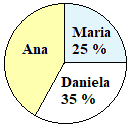 a) câte procente din totalul de întrebări a realizat Ana;b) câte întrebări a avut concursul.2)  Un triunghi echilateral are perimetrul egal cu 28 cm. Aflați lungimea laturii triunghiului.         Președinte,                                                                 Profesori examinatori,                                                                                            1. Cosma TeodoraLiceul Tehnologic T.F.,,Anghel Saligny’’ – Simeria                  Anul școlar 2020 - 2021Structura: Școala Gimnazială ,,Sigismund Toduță’’                                       30.06.2021                                                                                                                 Clasa a VI – a CExamen pentru încheierea situației școlare la disciplina opțională,,Complemente de matematică’’Biletul nr. 3Se acordă 1 punct din oficiuSubiectul I. ( 4 puncte)1) Comparați numerele A = (- 3)(-5) și B = (3 – 8)(- 5). 2) Triunghiul ABC are centrul de greutate  G și AG = 6 cm. Ce lungime are mediana dusă din vârful A  al triunghiului ?Subiectul al II – lea. ( 5 puncte) 1) Stabiliți valoarea de adevăr a propozițiilor:a: ,,Cel mai mare divizor comun al numerelor 60 și 126 este 6’’  (A)  (F)b: ,,Două drepte perpendiculare pe o aceeași dreaptă nu sunt paralele’’  (A)  (F) 2) Două laturi ale unui triunghi isoscel au lungimile proporționale cu 2 și cu 3. Aflați lungimea celei mai mari laturi a triunghiului știind că are perimetrul egal cu 42 cm.         Președinte,                                                                 Profesori examinatori,                                                                                             1. Cosma Teodora